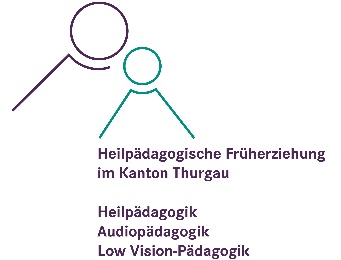 Anmeldung zur Heilpädagogischen Früherziehungmit Low Vision-PädagogikDie Eltern sind mit der Anmeldung einverstanden. Sie stimmen zu, dass die Heilpädagogischen Mitarbeitenden bei anderen beteiligten Fachpersonen Auskünfte einholen oder ihnen auch Auskünfte erteilen dürfen. Dieser Austausch dient ausschliesslich dem Wohl des Kindes und erfolgt immer in Absprache mit den Eltern. Personalien des KindesName:Vorname:Geburtsdatum:Personalien der ElternName/Vorname des Vaters:Name/Vorname der Mutter:Strasse:PLZ, Ort:Telefonnummer:      E-Mail:      Empfohlen von:Institution:Ansprechperson:Telefon:Strasse     PLZ, Ort      E-Mail:Welches sind die Gründe für die Anmeldung?Ort, Datum:Unterschrift der Eltern: